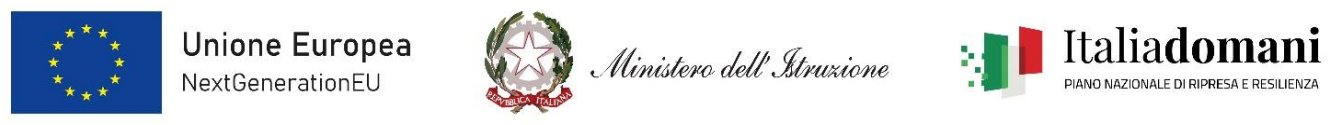 											Il DichiaranteNome cognome: __________________                                                                                                                             ______ __________________ALLEGATO CALLEGATO CALLEGATO CALLEGATO C TITOLI  CULTURALISi valuta il titolo di accesso più favorevoleSi valuta il titolo di accesso più favorevole Diploma di LaureaVoto 110 con lode10 punti Diploma di LaureaVoto 110/1109 punti Diploma di LaureaVoto da 105 a 1098 punti Diploma di LaureaVoto da 100 a 1047 punti Diploma di LaureaVoto< di 1006 punti Diploma di scuola sec.  di secondo grado e/o primo gradoPunti 9per ogni titoloPunti 9 .Max. solo 1 titolo  valutabileTITOLI    PROFESSIONALIDocenza nella scuola pubblica italianaPunti 1 ogni 4 anniscolasticiMax. 20 anniper max. 5 puntiATTESTATI DI FORMAZIONEAggiornamento nel settore di pertinenza rilasciati da Università e/o enti di formazione accreditati dal MIUR di almeno 30 orePunti 1 per ogniattestatoMax 4 puntiDocenza e/o coordinamento in Corsi di formazione nel settore di pertinenzaPunti 2 per ogniAttivitàMax. 4 puntiESPERIENZE PROFESSIONALI in altri enti pubblici e/o privati documentatePunti 2 per ogniesperienzaMax 10 puntiESPERIENZE PREGRESSE di Ass. Amm.vo nell’area  contabile in altri  ambiti non scolasticiPunti 2 per ogniesperienzaMax 10 puntiESPERIENZE PREGRESSE di Ass. Amm.vo nell’area contabile in ambito scolasticoPunti 2 per ogniesperienzaMax 10 puntiINCARICHI come Ass.Amm.voc/o altre istituzioni scolastichePunti 3 per ogniincaricoMax 15 punti